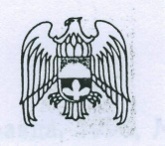 КЪЭБЭРДЕЙ БАЛЪКЪЭР РЕСПУБЛИКЭМЩЫЩ САМОУПРАВЛЕНЭМ ИПШЭ ЛЭСКЭН СОВЕТКЪАБАРТЫ-МАЛКЪАР РЕСПУБЛИКАНЫЖЕР-ЖЕРЛИ САМОУПРАВЛЕНИЯНЫ ВЕРХНИЙ ЛЕСКЕН СОВЕТИКАБАРДИНО-БАЛКАРСКАЯ РЕСПУБЛИКАВЕРХНЕ-ЛЕСКЕНСКИЙ СОВЕТ МЕСТНОГО САМОУПРАВЛЕНИЯ  361372, КБР, Лескенский район, с.п. Верхний Лескен, ул. Ленина, 6,  тел./факс: 8(86639) 9-91-06, vlesken@kbr.ruРЕШЕНИЕ №1                           УНАФЭ №1БЕГИМ №1 сессии Совета местного самоуправлении сельского поселения Верхний Лескен Лескенского муниципального района10.06.2019г.                                                                                 с.п. Верхний ЛескенО внесении изменений в Устав сельского поселения Верхний Лескен Лескенского муниципального района Кабардино-Балкарской РеспубликиВ целях приведения Устава сельского поселения  Верхний Лескен Лескенского муниципального района КБР в соответствие с действующим законодательством, Совет местного самоуправления сельского поселения Верхний Лескен Лескенского   муниципального района Кабардино-Балкарской Республики РЕШИЛ:1. Внести в Устав сельского поселения Верхний Лескен Лескенского  муниципального района КБР, принятый решением Совета сельского поселения Верхний Лескен Лескенского  муниципального района от 25.12.2018 № 1 «О принятии Устава сельского поселен Верхний Лескен», следующие изменения:1.1 Часть 1 статьи 6 «Вопросы местного значения сельского поселения Верхний Лескен» изложить в следующей редакции:«1. К вопросам местного значения сельского поселения относятся:1) составление и рассмотрение проекта бюджета поселения, утверждение и исполнение бюджета поселения, осуществление контроля за его исполнением, составление и утверждение отчета об исполнении бюджета поселения;2) установление, изменение и отмена местных налогов и сборов поселения;3) владение, пользование и распоряжение имуществом, находящимся в муниципальной собственности поселения;4) организация в границах поселения электро-, тепло-, газо- и водоснабжения населения, водоотведения, снабжения населения топливом в пределах полномочий, установленных законодательством Российской Федерации;5) дорожная деятельность в отношении автомобильных дорог местного значения в границах населенных пунктов поселения и обеспечение безопасности дорожного движения на них, включая создание и обеспечение функционирования парковок (парковочных мест), осуществление муниципального контроля за сохранностью автомобильных дорог местного значения в границах населенных пунктов поселения, организация дорожного движения, а также осуществление иных полномочий в области использования автомобильных дорог и осуществления дорожной деятельности в соответствии с законодательством Российской Федерации;6) обеспечение проживающих в поселении и нуждающихся в жилых помещениях малоимущих граждан жилыми помещениями, организация строительства и содержания муниципального жилищного фонда, создание условий для жилищного строительства, осуществление муниципального жилищного контроля, а также иных полномочий органов местного самоуправления в соответствии с жилищным законодательством;7) создание условий для предоставления транспортных услуг населению и организация транспортного обслуживания населения в границах поселения;8) участие в профилактике терроризма и экстремизма, а также в минимизации и (или) ликвидации последствий проявлений терроризма и экстремизма в границах поселения;9) обеспечение первичных мер пожарной безопасности в границах населенных пунктов поселения;10) создание условий для реализации мер, направленных на укрепление межнационального и межконфессионального согласия, сохранение и развитие языков и культуры народов Российской Федерации, проживающих на территории поселения, социальную и культурную адаптацию мигрантов, профилактику межнациональных (межэтнических) конфликтов;11) создание условий для обеспечения жителей поселения услугами связи, общественного питания, торговли и бытового обслуживания;12) участие в предупреждении и ликвидации последствий чрезвычайных ситуаций в границах поселения;13) сохранение, использование и популяризация объектов культурного наследия (памятников истории и культуры), находящихся в собственности поселения, охрана объектов культурного наследия (памятников истории и культуры) местного (муниципального) значения, расположенных на территории поселения;14) создание условий для организации досуга и обеспечения жителей поселения услугами организаций культуры;15) создание условий для развития местного традиционного народного художественного творчества, участие в сохранении, возрождении и развитии народных художественных промыслов в поселении;16) создание условий для массового отдыха жителей поселения и организация обустройства мест массового отдыха населения, включая обеспечение свободного доступа граждан к водным объектам общего пользования и их береговым полосам;17) обеспечение условий для развития на территории поселения физической культуры, школьного спорта и массового спорта, организация проведения официальных физкультурно-оздоровительных и спортивных мероприятий поселения;18) участие в организации деятельности по накоплению (в том числе раздельному накоплению) и транспортированию твердых коммунальных отходов;19) использование, охраны, защиты, воспроизводства городских лесов, лесов особо охраняемых природных территорий, расположенных в границах населенных пунктов поселения; 20) утверждение генеральных планов поселения, правил землепользования и застройки, утверждение подготовленной на основе генеральных планов поселения документации по планировке территории, выдача разрешений на строительство (за исключением случаев, предусмотренных Градостроительным кодексом Российской Федерации, иными федеральными законами), разрешений на ввод объектов в эксплуатацию при осуществлении строительства, реконструкции объектов капитального строительства, расположенных на территории поселения, утверждение местных нормативов градостроительного проектирования поселений, резервирование земель и изъятие земельных участков в границах поселения для муниципальных нужд, осуществление муниципального земельного контроля в границах поселения, осуществление в случаях, предусмотренных Градостроительным кодексом Российской Федерации, осмотров зданий, сооружений и выдача рекомендаций об устранении выявленных в ходе таких осмотров нарушений, направление уведомления о соответствии указанных в уведомлении о планируемых строительстве или реконструкции объекта индивидуального жилищного строительства или садового дома (далее - уведомление о планируемом строительстве) параметров объекта индивидуального жилищного строительства или садового дома установленным параметрам и допустимости размещения объекта индивидуального жилищного строительства или садового дома на земельном участке, уведомления о несоответствии указанных в уведомлении о планируемом строительстве параметров объекта индивидуального жилищного строительства или садового дома установленным параметрам и (или) недопустимости размещения объекта индивидуального жилищного строительства или садового дома на земельном участке, уведомления о соответствии или несоответствии построенных или реконструированных объектах индивидуального жилищного строительства или садового дома требованиям законодательства о градостроительной деятельности при строительстве или реконструкции объектов индивидуального жилищного строительства или садовых домов на земельных участках, расположенных на территориях поселений, принятие в соответствии с гражданским законодательством Российской Федерации решения о сносе самовольной постройки, решения о сносе самовольной постройки или ее приведении в соответствие с предельными параметрами разрешенного строительства, реконструкции объектов капитального строительства, установленными правилами землепользования и застройки, документацией по планировке территории, или обязательными требованиями к параметрам объектов капитального строительства, установленными федеральными законами (далее также - приведение в соответствие с установленными требованиями), решения об изъятии земельного участка, не используемого по целевому назначению или используемого с нарушением законодательства Российской Федерации, осуществление сноса самовольной постройки или ее приведения в соответствие с установленными требованиями в случаях, предусмотренных Градостроительным кодексом Российской Федерации (за исключением осуществления муниципального земельного контроля в границах поселения. Введен Законом КБР от 19.12.2018 № 44-РЗ);21) формирование архивных фондов поселения;22) организация ритуальных услуг и содержание мест захоронения;23) создание, содержание и организация деятельности аварийно-спасательных служб и (или) аварийно-спасательных формирований на территории поселения;24) осуществление мероприятий по обеспечению безопасности людей на водных объектах, охране их жизни и здоровья;25) создание, развитие и обеспечение охраны лечебно-оздоровительных местностей и курортов местного значения на территории поселения, а также осуществление муниципального контроля в области использования и охраны особо охраняемых природных территорий местного значения;26) присвоение адресов объектам адресации, изменение, аннулирование адресов, присвоение наименований элементам улично-дорожной сети (за исключением автомобильных дорог федерального значения, автомобильных дорог регионального или межмуниципального значения, местного значения муниципального района), наименований элементам планировочной структуры в границах поселения, изменение, аннулирование таких наименований, размещение информации в государственном адресном реестре;27) осуществление в пределах, установленных водным законодательством Российской Федерации, полномочий собственника водных объектов, информирование населения об ограничениях их использования;28) осуществление муниципального лесного контроля;29) предоставление помещения для работы на обслуживаемом административном участке поселения сотруднику, замещающему должность участкового уполномоченного полиции;30) до 1 января 2017 года предоставление сотруднику, замещающему должность участкового уполномоченного полиции, и членам его семьи жилого помещения на период выполнения сотрудником обязанностей по указанной должности;31) оказание поддержки социально ориентированным некоммерческим организациям в пределах полномочий, установленных статьями 31.1 и 31.3 Федерального закона от 12 января 1996 года № 7-ФЗ "О некоммерческих организациях;32) обеспечение выполнения работ, необходимых для создания искусственных земельных участков для нужд поселения, проведение открытого аукциона на право заключить договор о создании искусственного земельного участка в соответствии с федеральным законом;33) осуществление мер по противодействию коррупции в границах поселения 34) содействие в развитии сельскохозяйственного производства, создание условий для развития малого и среднего предпринимательства;35) организация и осуществление мероприятий по работе с детьми и молодежью в поселении;36) оказание поддержки гражданам и их объединениям, участвующим в охране общественного порядка, создание условий для деятельности народных дружин;».2. В порядке, установленном Федеральным законом от 21.07.2005 г. № 97-ФЗ «О государственной регистрации Уставов муниципальных образований», предоставить муниципальный правовой акт о внесении изменении в Устав сельского поселения Верхний Лескен Лескенского муниципального района на государственную регистрацию в Управление Министерства юстиции Российской Федерации по Кабардино-Балкарской Республике в течение 15 дней.3. Главе сельского поселения  Верхний Лескен Лескенского муниципального района обнародовать муниципальный правовой акт сельского поселения Верхний Лескен Лескенского   муниципального района после государственной регистрации в течении 7 дней и направить в Управление Министерства юстиции Российской Федерации по Кабардино-Балкарской Республике сведения об источнике и о дате официального опубликования (обнародования) муниципального правового акта сельского поселения Верхний Лескен Лескенского муниципального района Кабардино-Балкарской Республики для включения указанных сведений в государственный реестр уставов муниципальных образований в 10-дневный срок.Глава сельского поселения Верхний Лескен                                                               М.Т.Мисаков